Ven a ver la exposición fotográfica  que nuestros alumnos y alumnas de fotografía han instalado en los pasillos del primer y segundo piso del Edificio Nuevo de nuestro centro. Están todas las que se han presentado  presentado para Nuestro Primer  Concurso de Fotografía sobre Patrimonio.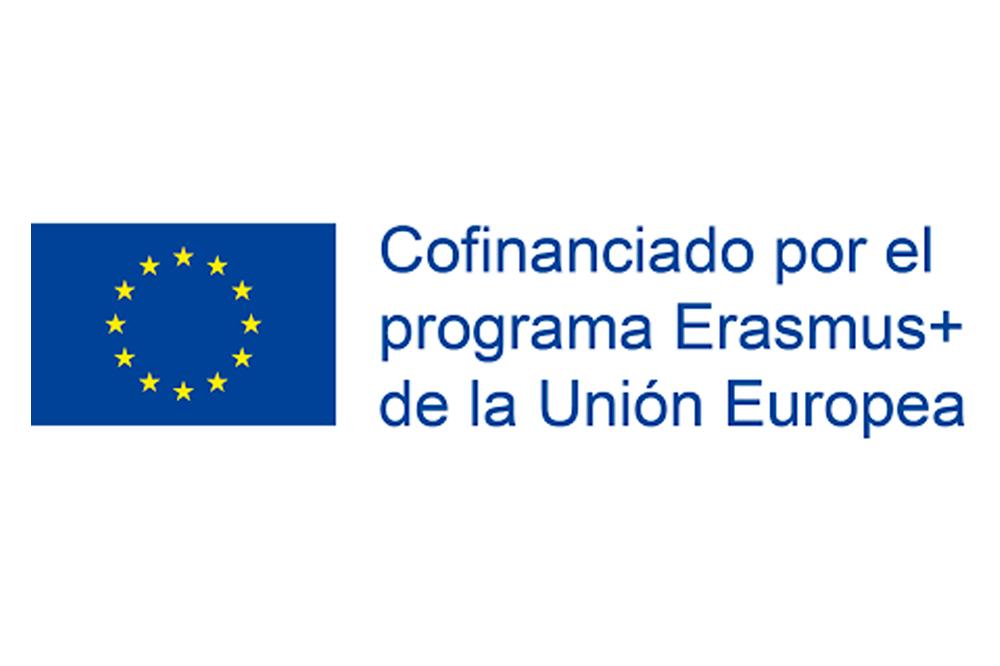 